על מנת לייעל את תהליכי קביעת ערך העבודה (לצורך עריכת חישובי שכר הטרחה), ולהתאים המקדם עם התוספת המתומחר של המאגר המאוחד הניתנת בגין מיקומו הגיאוגרפי של הפרויקט, אגף בינוי / משרד הביטחון החליט לשנות חלק מסוגי המקדמים, ערכם ואופן חישובם, בגין תנאים ספציפיים של הפרויקט (כגון מיקומו הגיאוגרפי או אופי העבדה), כדלקמן:מקדם אתר לעבודות באיוש שטחיB   - ייראה ערך המבנה אשר ישמש בסיס לחישוב שכר התכנון בלבד (להבדיל משכר הפיקוח), כשווה ל- % 88 מאומדן המתכנן, תוצאות המכרז או ח"ן סופי של הקבלן, הכל לפי עניין. אחוז זה יצוין בתחשיב שכר הטרחה שצורף לחוזה עם המתכנן. במקרים אלו, מקדם אתר תמיד יהיה קטן מ-1.  מקדם אתר לעבודות באזור: הצפון, ירושלים והדרום, אזור מרכז ואזור אילת - באתרי עבודה במרחק של מעל 30 ק"מ מעיר מחוז (פירוט ערי המחוז, ראה בנספח – מפת אזורים כולל טבלת ערי מחוז) הקרובה ביותר לאתר העבודה, ייראה ערך המבנה אשר ישמש בסיס לחישוב שכר התכנון בלבד (להבדיל משכר הפיקוח), כשווה ל- % 96 מאומדן המתכנן, תוצאות המכרז או ח"ן סופי של הקבלן, הכל לפי עניין. מקדם אתר תמיד יהיה קטן מ-1.  המרחק יימדד בין היציאה הקרובה ביותר מתחום עיר המחוז הקרובה ביותר עד אתר העבודה. מיקום משרדיו של המתכנן לא יהיה רלוונטי כלל לחישוב המקדם. עבודות באתר מאוכלס –ייראה ערך המבנה אשר ישמש בסיס לחישוב שכר התכנון בלבד (להבדיל משכר הפיקוח), כשווה ל- % 95 מאומדן המתכנן, תוצאות המכרז או ח"ן סופי של הקבלן, הכל לפי עניין. מקדם באתר מאוכלס תמיד יהיה קטן מ-1.  לא יהיה כפל מקדמים (מתייחס למקדמים מפורטים לעיל בלבד).החטיבה להתקשרויות עם יועצים ומתכננים, תוודא בשלב הכנת ההזמנה את תוספת המקדמים הרלוונטיים לתחשיב.תוקף המקדמים המפורטים לעיל: החל מ-01.12.2009 .     ב ב ר כ ה,                        אדריכל דוד ספושניק                   ראש החטיבה להתקשרויות                   עם        יועצים    ומתכננים                   ומרכז    הוועדה       לתכנוןלוט : נספח – מפת אזורים כולל טבלת ערי מחוזנספח א - מפת אזורים כולל טבלת ערי מחוז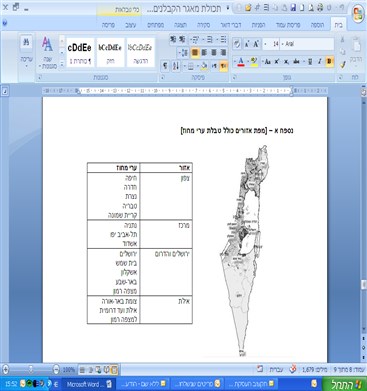 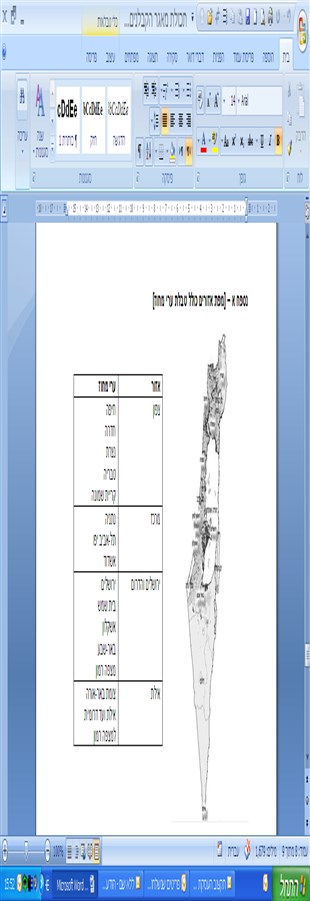 